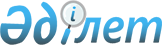 2009 жылға арналған аудан бюджеті туралы
					
			Күшін жойған
			
			
		
					Ақмола облысы Щучье аудандық мәслихатының 2008 жылғы 13 қарашадағы N С-9/3 шешімі. Ақмола облысы Щучье ауданының Әділет басқармасында 2008 жылғы 30 желтоқсанда N 1-19-142 тіркелді. Күші жойылды - Ақмола облысы Бурабай аудандық мәслихатының 2010 жылғы 9 ақпандағы № С-23/2 шешімімен

      Ескерту. Күші жойылды - Ақмола облысы Бурабай аудандық мәслихатының 2010.02.09 № С-23/2 шешімімен      Қазақстан Республикасының «Қазақстан Республикасындағы жергілікті мемлекеттік басқару туралы» Заңының 6 бабының 1 тармағы 1 тармақшасына, Қазақстан Республикасының Бюджеттік кодексінің 9 бабының 2 тармағына сәйкес Щучье аудандық мәслихаты ШЕШIМ ЕТТІ:



      1. 2009 жылға арналған аудан бюджеті 1 қосымшаға сәйкес келесі көлемде бекітілсін:

      1)кірістер – 3508445,6 мың теңге, соның ішінде:

      салықтық түсімдер бойынша – 1347480,0 мың теңге;

      салықтық емес түсімдер бойынша – 57381,0 мың теңге;

      негізгі капитал сату түсімдері – 367358,6 мың теңге;

      ресми трансферттер түсімдері – 1736226,0 мың теңге;

      2)шығындар – 3301020,3 мың теңге;

      3)таза бюджеттік несиелендіру – -45000 мың теңге:

      бюджеттік несиелер – 0 мың теңге;

      бюджеттік несиелерді өтеу – 45000 мың теңге;

      4) қаржылық активтермен операциялар бойынша сальдо – 74821,3 мың теңге:

      5)қаржылық активтерді сатып алу –47184,0 мың теңге;

      мемлекеттік қаржы активтерін сатудан түскен түсімдер – 3297,7 мың теңге;

      6) бюджет дефициті (профицит) – 177604 мың теңге;

      7)бюджет дефицитін (профицитті пайдалануды) қаржыландыру – -177604 мың теңге:

      заим түсімдері – 48600 мың теңге;

      заим өтемдері – 303800,0 мың теңге;

      пайдаланылатын бюджет қаражатының қалдықтары – 77596 мың теңге.

      Ескерту. 1-тармаққа өзгерту енгізілді - Ақмола облысы Щучье аудандық мәслихатының 2009.03.03 № С-12/1, 2009.04.09 № С-13/2, 2009.04.24 № С-13/8, 2009.07.21 № С-16/2, 2009.10.27 № С 19/3,  Ақмола облысы Бурабай аудандық мәслихатының 2009.12.02 № С-20/1 (қолданысқа енгізіу тәртібін 3-тармақтан қараңыз) шешімдерімен.



      2. Аудан бюджетiнің келесі кiрiс кұздер есебінен бекiтiлсiн:

      1) Салық түсiмдері:

      төлем көздеріне салық салынбайтын, табыстан алынатын жеке табыс салығынан;

      біржолғы талондар бойынша қызметті жүзеге асыратын жеке тұлғалардан алынатын жеке табыс салығы;

      әлеуметтік салық;

      заңды тұлғалардың, жеке тұлғалардың және жеке кәсіпкерлердің мүлкіне салынатын салық;

      жеке тұлғалардың мүлкіне салынатын салық;

      жер салығы;

      заңды және жеке тұлғалардың көлік құралдарына салынатын салық;

      баршаға бірдей жер салығы;

      акциздер: бензин, дизель отын;

      жер учаскелерін пайланаған үшін төлем;

      жеке кәсіпкерлерді мемлекеттік тіркегені үшін алынатын жинақ;

      кейбір жұмыстармен айналысу құқығы үшін лицензиялық жинақ;

      заңды тұлғаларды мемлекеттік тіркегені және филиалдар мен өкілдіктерді есептік тіркегені үшін, сондай-ақ оларды байта тіркегені үшін жинақ;

      жылжымалы мүлікті кепілдікке салуды мемлекеттік тіркегені және кеменің немесе жасалып жатқан кеменің ипотекасы үшін алатын жинақ;

      транспорттық құралдарды мемлекеттік тіркегені, сондай-ақ оларды қайта тіркегені үшін жинақ;

      жылжымайтын мүлікке және олармен мәміле жасау құқығын мемлекеттік тіркегені үшін жинақ;

      жалпыға ортақ пайдаланылатын жергілікті мәндегі автокөлік жолдарының бөлінген белдеуінде және елді мекендерде сыртқы (визуальді) жарнама объектілерін орналастырғаны үшін төлем;

      мемлекеттік мекемелерге сотқа берілетін талап арыздарынан алынатын мемлекеттік бажды қоспағанда, мемлекеттік баж сотқа берілетін талап арыздардан, ерекше талап ету істері арыздарынан, ерекше жүргізілетін істер бойынша арыздардан (шағымдардан), сот бұйрығын шығару туралы өтініштерден, атқару парағының дубликатын беру туралы шағымдардан, аралық (төрелік) соттардың және шетелдік соттардың шешімдерін мәжбүрлеп орындауға атқару парағын беру туралы шағымдардың, сот актілерінің атқару парағының және өзге де құжаттардың көшірмелерін қайта беру туралы шағымдардан алынатын мемлекеттік баж салығы;

      азаматтардың азаматтық хал-ахуалын тіркеу, азаматтық хал-ахуалын тіркеу жөніндегі қайталау куәліктерін беру, сонымен қатар тууы, некеге отыру, неке бұзу, өлім туралы актілердің жазбасын өзгертуіне, толықтыруларына, түзетулеріне және қайтадан қалпына келтіруіне байланысты куәліктерді тіркеу үшін мемлекеттік баж салығы;

      шетелге баруға және Қазақстан Республикасына басқа мемлекеттерден адамдарды шақыруға құқық беретін құжаттарды рәсімдегені үшін, сондай-ақ осы құжаттарға өзгерістер енгізгені үшін алынатын мемлекеттік баж салығы;

      Қазақстан Республикасының азаматтығын алу, Қазақстан Республикасының азаматтығын қалпына келтіру және Қазақстан Республикасының азаматтығын тоқтату туралы құжаттарды рәсімдегені үшін алынатын мемлекеттік баж салығы;

      мекенжайын тіркеу үшін мемлекеттік баж салығы;

      аңшы куәлігін бергені үшін және оны жыл сайын тіркегені үшін мемлекеттік баж салығы;

      жеке және заңды тұлғалардың азаматтық, қызметтік қаруының (аңшылық суық қаруды, белгі беретін қаруды, ұңғысыз атыс қаруын, механикалық шашыратқыштарды, көзден жас ағызатын немесе тітіркендіретін заттар толтырылған аэрозольді және басқа құрылғыларды, үрлемелі қуаты 7,5 Дж-дан аспайтын пневматикалық қаруды қоспағанда және калібрі 4,5 мм-ге дейінгілерін қоспағанда) әрбір бірлігін тіркегені және қайта тіркегені үшін алынатын мемлекеттік баж;

      қаруды және оның оқтарын сақтауға немесе сақтау мен алып жүруге тасымалдауға, Қазақстан Республикасының аумағына әкелуге және Қазақстан Республикасынан шығаруға рұқсат бергені үшін мемлекеттік баж;

      2) Салықтық емес түсiмдер:

      коммуналдық мемлекеттік кәсіпорындардың таза кірісінің бір бөлігінің түсімдері;

      коммуналдық меншіктегі мүлікті жалдаудан түсетін кірістер;

      жергілікті бюджеттен қаржыландырылатын мемлекеттік мекемелерге ұсынылатын қызметтерді іске асарудан түсетін түсім;

      жергілікті мемлекеттік органдармен салынатын әкімшілік айыппұлдар, өсімақылар, санкциялар, өндіріп алулар;

      жергіліктік бюджетке түсетін салықтық емес түсімдер.

      3) Негізгі капиталды сатудан түсетін түсімдер:

      жер учаскелерін сатудан түсетін түсімдер;

      азаматтарға пәтерлер сатудан түсетін түсімдер;

      4) Ресми трансферттерден түсетін түсімдер.



      3. Аудандық бюджет шығыстарында есептелген:

      1) облыс бюджетінен ағымдағы мақсатты трансферттер:

      бастауыш, негізгі орта және жалпы орта бiлiм беретiн мемлекеттiк мекемелердiң физика, химия, биология кабинеттерiн оқу жабдықтарымен жабдықтауға 7946,1 мың теңге сомасында;

      бастауыш, негізгі орта және жалпы орта білім беру ұйымдарын арнайы техникалық және орнын толтырушы құралдармен қамтамасыз етуге 10749,6 мың теңге сомасында;

      мемлекеттік атаулы әлеуметтік көмек көрсетуге 2058,0 мың теңге сомасында;

      18 жасқа дейінгі балаларға айсайынғы мемлекеттік жәрдемақы төлеу үшін 4944,0 мың теңге сомасында;

      селолық елді мекендердегі әлеуметтік сала мамандарын әлеуметтік қолдау шараларын жүзеге асыру үшін 2369,6 мың теңге сомасында;

      дамуға арналған облыстық бюджеттен мақсатты тарнсферттер:

      2) Қазақстан Республикасында тұрғын үй құрылысын дамытудың 2008-2010 жылдарға арналған мемлекеттік бағдарламасына сәйкес инженерлі-коммуникациялық инфрақұрылымды жайластыру және дамыту үшін 62253,0 мың теңге сомасында;

      Щучье-Бурабай курорттық аймағының электр жүйесін қайта жаңартуға және салуға 225000,0 мың теңге сомасында;

      Щучье ауданы Кенесары ауылының су құбыр жүйесін қайта жаңартуға 40689,0 мың теңге сомасында;

      Қазақстан Республикасында тұрғын үй құрылысын дамытудың 2008-2010 жылдарға арналған мемлекеттік бағдарламасына сәйкес нөлдік сыйақы ставкасы бойынша тұрғын үй салуға берілетін бюджеттік несиеге 48600 мың теңге сомасында;

      3) облыс бюджетінен ағымдағы мақсатты трансферттер:

      Ұлы Отан соғысына қатысқандар мен мүгедектерге коммуналдық шығындарды өтеу үшін әлеуметтік көмек көрсетуге 5959,0 мың теңге сомасында;

      Щучье ауданының территориясын дамыту қала құрылыстық жоспарлау кешендік жобасын әзірлеуге 50000,0 мың теңге сомасында;

      тұрмыстық деңгейі төмен отбасылардың студенттерінің оқу ақысын өтеуге әлеуметтік көмек көрсетуге сомасы 1657,0 мың теңге.

      4) дамуға облыс бюджетінен мақсатты трансферттер:

      ауданның мемлекеттік коммуналдық кәсіпорындарының жарғылық капиталын ұлғайтуға 78119 мың теңге сомасында;

      сумен қамтамасыз ететін жүйелерді дамытуға 16200,0 мың теңге сомасында;

      5) «Ақмола облысының білім мекемелері мен нысандарын 2007-2010 жылдарға арналған күрделі жөндеу мен материалдық-техникалық қамтамасыз етілуі» аймақтық бағдарлама бойынша аудандық бюджеттің қаржысы есебінен шығындар:

      оқулықтарды сатып алуға және жеткізуге 15772,0 мың теңге сомасында;

      орта білім беру жүйесін ақпараттандыруға 6581,0 мың теңге сомасында;

      6) тұрғын үй құрылысына несиесінің қайтарылуы 303800,0 мың теңге сомасында.

      Ескерту. 3-тармаққа өзгерту енгізілді - Ақмола облысы Щучье аудандық мәслихатының 2009.03.03 № С-12/1, 2009.04.09 № С-13/2 2009.04.24 № С-13/8, 21.07.2009 № С-16/2, 2009.10.27 № С 19/3,  Ақмола облысы Бурабай аудандық мәслихатының 2009.12.02 № С-20/1 (қолданысқа енгізіу тәртібін 3-тармақтан қараңыз) шешімдерімен.



      3-1. аудан бюджетінде 2009 жылға сомасы 820570,9 мың теңгеге кадрларды қайта даярлау және аймақтық жұмыспен қамту стратегиясын іске асыруға қаражат қаралғанын есепке алу, соның ішінде:

      республикалық бюджетттен – 766378,2 мың теңге;

      облыстық бюджеттен – 54000 мың теңге

      Ескерту. 3-1-тармағымен толықтырылды - Ақмола облысы Щучье аудандық мәслихатының 2009.04.24 № С-13/8 шешімімен. 3-тармаққа өзгерту енгізілді - Ақмола облысы Щучье аудандық мәслихатының 21.07.2009 № С-16/2, 2009.10.27 № С 19/3 шешімімен.



      4. Ауылдық (селолық) жерлерде тұрып жұмыс істейтін әлеуметтік қамтамасыздандыру, білім беру, мәдениет жғне спорт мамандардың еңбекақыларынан және бағамдық ставкаларынан қала жағдайында осы қызмет түрлерімен айналысатын мамандардың бағамдық ставкалары және еңбекақыларымен салыстырғанда аудандық бюджет қаржаты есебінен қосымша жиырма бес пайыз кұлемінде белгіленсін.



      5. 2009 жылға арналған аудан бюджетінің бюджеттік даму бағдарламаларының тізбесі 2 қосымшаға сәйкес бекітілсін.



      6. 2009 жылға арналған жергілікті бюджеттің орындалуы барысында секвестерге жатпайтын жергілікті бағдарламалардың тізбесі 3 қосымшаға сәйкес бекітілсін.



      7. Аудандық мәндегі қала, кент, ауылдық (селолық) округтердің 2009 жылға арналған бюджеттік бағдарламалары 4 қосымшаға сәйкес бекітілсін.



      8. Осы шешiм Ақмола облысының Щучье аудандық әділет басқармасында мемлекеттік тіркеуден өткеннен кейін күшіне енеді және 2009 жылдың 1 қаңтарынан қолданысқа енгізіледі.      Аудандық мәслихаттың

      Х сессиясының төрағасы                     Р. Махаев      Аудандық мәслихаттың

      хатшысы                                    Г.Марченко      КЕЛІСІЛДІ:      Щучье ауданының

      әкімі                                      В. Балахонцев      Щучье ауданының

      экономика және бюджеттік

      жоспарлау бөлімінің бастығы                Г. Тінәлинова

Щучье аудандық  мәслихатының

2008 жылғы 23 желтоқсандағы № С-10/2

шешіміне 1 қосымша      Ескерту. 1-қосымша жаңа редакцияда - Ақмола облысы Бурабай аудандық мәслихатының 2009.12.02 № С-20/1 (қолданысқа енгізіу тәртібін 3-тармақтан қараңыз) шешімімен.Щучье ауданының 2009 жылға арналған бюджеті

Щучье аудандық мәслихатының

2008 жылғы 23 желтоқсандағы № С-10/2

шешіміне 2 қосымшаДаму бюджеттік бағдарламалардың тізбесі

Щучье аудандық мәслихатының

2008 жылғы 23 желтоқсандағы № С-10/2

шешіміне 3 қосымша2009 жылға арналған аудандық бюджетті орындау барысында

өзгерісіне ұшырамауға тиіс жергілікті бюджеттік бағдарламалар

тізімі

Щучье аудандық мәслихатының

2008 жылғы 23 желтоқсандағы № С-10/2

шешіміне 4 қосымша      Ескерту. 4-қосымша жаңа редакцияда - Ақмола облысы Бурабай аудандық мәслихатының 2009.12.02 № С-20/1 (қолданысқа енгізіу тәртібін 3-тармақтан қараңыз) шешімімен.Аудандық мәнді қала, кент, ауылдық (селолық)

округтер бюджеттік бағдарламалары
					© 2012. Қазақстан Республикасы Әділет министрлігінің «Қазақстан Республикасының Заңнама және құқықтық ақпарат институты» ШЖҚ РМК
				санаттарсанаттарсанаттарсанаттарсанаттарсомасыныптарсыныптарсыныптарсыныптарсомасыныпшасыныпшасыныпшасомаайырықшалықайырықшалықсома123456Кірістер3508445,61САЛЫҚТЫҚ ТҮСІМДЕР1347480,0101Табыс салығы130082,01012Жеке табыс салығы130082,0101202Төлем көзінен салық салынбайтын табыстардан ұсталатын жеке табыс салығы 107372,0101203Қызметін біржолғы талон бойынша жүзеге асыратын жеке тұлғалардан алынатын жеке табыс салығы22710,0103Әлеуметтік салық716645,01031Әлеуметтік салық716645,0103101Әлеуметтік салық716645,0104Меншiкке салынатын салықтар442316,01041Мүлікке салынатын салықтар274646,0104101Заңды тұлғалардың және жеке кәсіпкерлердің мүлкіне салынатын салық271400,0104102Жеке тұлғалардың мүлкiне салынатын салық3246,01043Жер салығы90487,0104302Елдi мекендер жерлерiне жеке тұлғалардан алынатын жер салығы10285,0104303Өнеркәсіп, көлік, байланыс, қорғаныс жеріне және ауыл шаруашылығына арналмаған өзге де жерге салынатын жер салығы 40126,0104304Орман қоры жерлеріне жер салығы17,0104306Ерекше қорғалатын табиғи аумақтың жеріне, сауықтыру, рекреациялық және тарихи-мәдени мақсаттағы жерлерге салынатын жер салығы304,0104307Ауыл шаруашылығы мақсатындағы жерлерге заңды тұлғалардан, жеке кәсіпкерлерден, жеке нотариустар мен адвокаттардан алынатын жер салығы505,0104308Елді мекендер жерлеріне заңды тұлғалардан, жеке кәсіпкерлерден, жеке нотариустар мен адвокаттардан алынатын жер салығы39250,01044Көлік құралдарына салынатын салық76397,0104401Заңды тұлғалардан көлiк құралдарына салынатын салық28997,0104402Жеке тұлғалардан көлiк құралдарына салынатын салық47400,01045Бірыңғай жер салығы786,0104501Бірыңғай жер салығы786,0105Тауарларға, жұмыстарға және қызметтерге салынатын iшкi салықтар48259,01052Акциздер6589,0105296Заңды және жеке тұлғалар бөлшек саудада өткізетін, сондай-ақ өзінің өндірістік мұқтаждарына пайдаланылатын бензин4953,0105297Заңды және жеке тұлғалар бөлшек саудада өткізетін, сондай-ақ өзінің өндірістік мұқтаждарына пайдаланылатын дизель отыны1636,01053Табиғи және басқа да ресурстарды пайдаланғаны үшiн түсетiн түсiмдер6700,0105315Жер участоктарын пайдаланғаны үшін төлем6700,01054Кәсіпкерлік және кәсіби қызметті жүргізгені үшін алынатын алымдар27564,0105401Жеке кәсіпкерлерді мемлекеттік тіркегені үшін алынатын алым 1879,0105402Жекеленген қызмет түрлерімен айналысу құқығы үшін алынатын лицензиялық алым13831,0105403Заңды тұлғаларды мемлекеттiк тiркегенi және филиалдар мен өкiлдiктердi есептiк тiркегенi, сондай-ақ оларды қайта тіркегені үшiн алым 733,0105405Жылжымалы мүлікті кепілдікке салуды мемлекеттік тіркегені және кеменің немесе жасалып жатқан кеменің ипотекасы үшін алынатын алым652,0105414Көлік құралдарын мемлекеттік тіркегені, сондай-ақ оларды қайта тіркегені үшін алым1183,0105418Жылжымайтын мүлікке және олармен мәміле жасау құқығын мемлекеттік тіркегені үшін алынатын алым4833,0105420Жалпыға ортақ пайдаланылатын жергілікті автомобиль жолдарының бөлінген белдеуінде және елді мекендерде жарнама объектілерін орналастырғаны үшін төлем4453,01055Құмар ойын бизнеске салық7406,002Тіркелген салық7406,0107Басқа да салықтар6,01Басқа да салықтар6,010Жергілікті бюджетке түсетін өзге де салық түсімдері6,0108Заңдық мәнді іс-әрекеттерді жасағаны және (немесе) оған уәкілеттігі бар мемлекеттік органдар немесе лауазымды адамдар құжаттар бергені үшін алынатын міндетті төлемдер10172,01081Мемлекеттік баж10172,0108102Мемлекеттік мекемелерге сотқа берілетін талап арыздарынан алынатын мемлекеттік бажды қоспағанда,мемлекеттік баж сотқа берілетін талап арыздардан, ерекше талап ету істері арыздарынан, ерекше жүргізілетін істер бойынша арыздардан (шағымдардан),сот бұйрығын шығару туралы өтініштерден, атқару парағының дубликатын беру туралы шағымдардан, аралық (төрелік) соттардың және шетелдік соттардың шешімдерін мәжбүрлеп орындауға атқару парағын беру туралы шағымдардың, сот актілерінің атқару парағының және өзге де құжаттардың көшірмелерін қайта беру туралы шағымдардан алынады5629,0108104Азаматтық хал актілерін тіркегені үшін, сондай-ақ азаматтарға азаматтық хал актілерін тіркегені туралы куәліктерді және азаматтық хал актілерін тіркеу туралы куәліктерді және азаматтық хал актілері жазбаларын өзгертуге, толықтыруға және қалпына келтіруге байланысты куәліктерді қайтадан бергені үшін мемлекеттік баж 2536,0108105Шетелге баруға және Қазақстан Республикасына басқа мемлекеттерден адамдарды шақыруға құқық беретін құжаттарды ресімдегені үшін, сондай-ақ осы құжаттарға өзгерістер енгізгені үшін мемлекеттік баж489,0108106Шетелдіктердің паспорттарына немесе оларды ауыстыратын құжаттарына Қазақстан Республикасынан кету және Қазақстан Республикасына келу құқығына виза бергені үшін алынатын мемлекеттік баж10,0108107Қазақстан Республикасы азаматтығын алу, Қазақстан Республикасы азаматтығын қалпына келтіру және Қазақстан Республикасы азаматтығын тоқтату туралы құжаттарды ресімдегені үшін алынатын мемлекеттік баж21,0108108Тұрғылықты жерін тіркеу үшін мемлекеттік баж 1016,0108109Аңшы куәлігін бергені және оны жыл сайын тіркегені үшін мемлекеттік баж 92,0108110Жеке және заңды тұлғалардың азаматтық, қызметтік қаруының ( аңшылық суық қаруды, белгіетін қаруды, ұңғысыз атыс қаруын, механикалық шашыратқыштарды, көзден жас ағызатын немесе тітіркендіретін заттар толтырылған аэрозольді және басқа құрылғыларды, үрлемелі қуаты 7,5 Дж-дан аспайтын пневматикалық қаруды қоспағанда және калибрі 4,5 мм-ге дейінгілерін қоспағанда) әрбір бірлігін тіркегені және қайта тіркегені үшін алынатын мемлекеттік баж154,0108112Қаруды және оның оқтары сақтауға немесе сақтау мен алып жүруге, тасымалдауға, Қазақстан Республикасының аумағына әкелуге және Қазақстан Республикасынан әкетуге рұқсат бергені үшін алынатын мемлекеттік баж221,0108121Тракторшы-машинистің куәлігі берілгені үшін алынатын мемлекеттік баж4,02САЛЫҚТЫҚ ЕМЕС ТҮСІМДЕР57381,0201Мемлекеттік меншіктен түсетін түсімдер4447,01Мемлекеттік кәсіпорындардың таза кірісі бөлігінің түсімдері1,002Коммуналдық мемлекеттік кәсіпорындардың таза кірісінің бір бөлігінің түсімдері1,05Мемлекет меншігіндегі мүлікті жалға беруден түсетін кірістер4446,004Коммуналдық меншіктегі мүлікті жалға беруден түсетін кірістер4446,0202Мемлекеттік бюджеттен қаржыландырылатын мемлекеттік мекемелердің тауарларды (жұмыстарды, қызметтерді) өткізуінен түсетін түсімдер155,01Мемлекеттік бюджеттен қаржыландырылатын мемлекеттік мекемелердің тауарларды (жұмыстарды, қызметтерді) өткізуінен түсетін түсімдер155,002Жергілікті бюджеттен қаржыландырылатын мемлекеттік мекемелер көрсететін қызметтерді сатудан түсетін түсімдер155,0204Мемлекеттік бюджеттен қаржыландырылатын, сондай-ақ Қазақстан Республикасы Ұлттық Банкінің бюджетінен (шығыстар сметасынан) ұсталатын және қаржыландырылатын мемлекеттік мекемелер салатын айыппұлдар, өсімпұлдар, санкциялар, өндіріп алулар51007,02041Мұнай секторы ұйымдарынан түсетін түсімдерді қоспағанда, мемлекеттік бюджеттен қаржыландырылатын, сондай-ақ Қазақстан Республикасы Ұлттық Банкінің бюджетінен (шығыстар сметасынан) ұсталатын және қаржыландырылатын мемлекеттік мекемелер салатын айыппұлдар, өсімпұлдар, санкциялар, өндіріп алулар51007,0204105Жергілікті мемлекеттік органдар салатын әкімшілік айыппұлдар, өсімпұлдар, санкциялар51007,0206Басқа да салықтық емес түсiмдер1772,02061Басқа да салықтық емес түсiмдер1772,0206009Жергіліктік бюджетке түсетін салықтық емес басқа да түсімдер1772,03НЕГІЗГІ КАПИТАЛДЫ САТУДАН ТҮСЕТІН ТҮСІМДЕР367358,601Мемлекеттік мекемелерге бекітілген мемлекеттік мүлікті сату175949,01Мемлекеттік мекемелерге бекітілген мемлекеттік мүлікті сату175949,003Азаматтарға пәтерлер сатудан түсетін түсімдер175949,0303Жер және материалдық емес активтерді сату191409,63031Жерді сату188699,6303101Жер учаскелерін сатудан түсетін түсімдер188699,62Материалдық емес активтерді сату2710,002Жер учаскелерін жалдау құқығын сатқаны үшін төлем2710,04ТРАНСФЕРТТЕРДІҢ ТҮСІМДЕРІ1736226,0402Мемлекеттiк басқарудың жоғары тұрған органдарынан түсетiн трансферттер1736226,04022Облыстық бюджеттен түсетiн трансферттер1736226,0402201Ағымдағы нысаналы трансферттер1086046,5402202Нысаналы даму трансферттері441469,5402203Субвенциялар208710,0Атқарымдық топАтқарымдық топАтқарымдық топАтқарымдық топАтқарымдық топнақтыланған

2 12 09Шағ.топШағ.топШағ.топШағ.топнақтыланған

2 12 09МекемеМекемеМекеменақтыланған

2 12 09БағдарламаБағдарламанақтыланған

2 12 09123456II. Шығындар3301020,31Жалпы сипаттағы мемлекеттік қызметтер127165,601Мемлекеттiк басқарудың жалпы функцияларын орындайтын өкiлдi, атқарушы және басқа органдар104675,6112Аудан (облыстық маңызы бар қала) мәслихатының аппараты8238,0001Аудандық(облыстық маңызы бар қала) маслихаттардың қызметін камтамасыз ету 8238,0122Аудан (облыстық маңызы бар қала) әкімінің аппараты36197,1001Әкім (облыстық маңызы бар қала) қызметін қамтамасыз ету36197,1123Қаладағы аудан аудандық маңызы бар қала, кент, аул (село), ауылдық (селолық) округ әкімі аппаратының жұмыс істеуі60240,5001Қаладағы ауданның, аудандық маңызы бар қаланың, кенттің, ауылдың (селоның), ауылдық (селолық) округтің әкімі аппаратының қызметін қамтамасыз ету60240,502Қаржылық қызмет15221,0452Ауданның (облыстық маңызы бар қаланың) қаржы бөлімі15221,0001Қаржы бөлімінің қызметін қамтамасыз ету11197,0003Салық салу мақсатында мүлікті бағалауды жүргізу812,0004Біржолғы талондарды беру жөніндегі жұмысты және біржолғы талондарды іске асырудан сомаларды жинаудың толықтығын қамтамасыз етуді ұйымдастыру3212,005Жоспарлау және статистикалық қызмет7269,0453Ауданның (облыстық маңызы бар қаланың) экономика және бюджеттік жоспарлау бөлімі7269,0001Экономика және бюджеттік жоспарлау бөлімніңі қызметін қамтамасыз ету7269,02Қорғаныс883,001Әскери қажеттіліктер883,0122Аудан (облыстық маңызы бар қала) әкімінің аппараты883,0005Жалпыға бірдей әскери міндетті атқару шеңберіндегі іс-шаралар883,03Қоғамдық тәртіп, қауіпсіздік, құқық, сот, қылмыстық-атқару қызметі3920,001Құқық қорғау қызметі3920,0458Ауданның (облыстық маңызы бар қаланың) тұрғын үй-коммуналдық шаруашылығы, жолаушылар көлігі және автомобиль жолдары бөлімі3920,0021Елдi мекендерде жол жүрісі қауiпсiздiгін қамтамасыз ету3920,04Білім1544235,001Мектепке дейiнгi тәрбие және оқыту94083,0464Ауданның (облыстық маңызы бар қаланың) білім беру бөлімі94083,0009Мектепке дейінгі тәрбие ұйымдарынің қызметін қамтамасыз ету94083,002Бастауыш, негізгі орта және жалпы орта білім беру1377900,7123Қаладағы аудан аудандық маңызы бар қала, кент, аул (село), ауылдық (селолық) округ әкімі аппаратының жұмыс істеуі2470,0005Ауылдық (селолық) жерлерде балаларды мектепке дейін тегін алып баруды және кері алып келуді ұйымдастыру2470,0464Ауданның (облыстық маңызы бар қаланың) білім беру бөлімі1375430,7003Жалпы білім беру1340830,7006Балалар мен жас өспірімдер үшін қосымша білім беру34600,009Бiлiм беру саласындағы өзге де қызметтер72251,3464Ауданның (облыстық маңызы бар қаланың) білім беру бөлімі72251,3001Білім беру бөлімінің қызметін қамтамасыз ету8527,0004Ауданның (облыстық маңызы бар қаланың) мемлекеттік білім беру мекемелерінде білім беру жүйесін ақпараттандыру0,0005Ауданның (областык маңызы бар қаланың) мемлекеттік білім беру мекемелер үшін оқулықтар мен оқу-әдiстемелiк кешендерді сатып алу және жеткізу10133,0007Аудандық (қалалалық) ауқымдағы мектеп олимпиадаларын және мектептен тыс іс-шараларды өткiзу2774,0011Өңірлік жұмыспен қамту және кадрларды қайта даярлау стратегиясын іске асыру шеңберінде білім беру объектілерін күрделі, ағымды жөндеу50817,36Әлеуметтік көмек және әлеуметтік қамсыздандыру138163,002Әлеуметтік көмек120312,0451Ауданның (облыстық маңызы бар қаланың) жұмыспен қамту және әлеуметтік бағдарламалар бөлімі120312,0002Жұмыспен қамту бағдарламасы47018,0005Мемлекеттік арнаулы әлеуметтік көмек5638,0006Тұрғын үй көмегі11191,0007Жергілікті өкілетті органдар шешімі бойынша азаматтардың жекелеген тобына әлеуметтік төлемдер9609,0010Үйден тәрбиеленіп оқытылатын мүгедек балаларды материалдық қамтамасыз ету1611,0014Мұқтаж азаматтарға үйде әлеуметтiк көмек көрсету24876,001618 жасқа дейіні балаларға мемлекеттік жәрдемақылар11457,0017Мүгедектерді оңалту жеке бағдарламасына сәйкес, мұқтаж мүгедектерді міндетті гигиеналық құралдармен қамтамасыз етуге, және ымдау тілі мамандарының, жеке көмекшілердің қызмет көрсету8912,009Әлеуметтік көмек және әлеуметтік қамсыздандыру саласында басқа да қызметтер17851,0451Ауданның (облыстық маңызы бар қаланың) жұмыспен қамту және әлеуметтік бағдарламалар бөлімі17851,0001Жұмыспен қамту және әлеуметтік бағдарламалар бөлімінің қызметін қамтамасыз ету17443,0011Жәрдемақылар мен басқа да әлуметтік төлемдерді есептеу, төлеу және жеткізу жөніндегі қызмет көрсетулерге төлем жүргізу408,07Тұрғын-үй коммуналдық шаруашылығы978959,101Тұрғын-үй шаруашылығы194282,8467Ауданның (облыстық маңызы бар қаланың) құрылыс бөлімі194282,8003Тұрғын үй құрылысы0,0004Инженерлік коммуникациялық инфрақұрылымды дамыту және жайластыру және (немесе) сатып алуға кредит беру65253,0019Тұрғын үй салу және сатып алу129029,802Коммуналдық шаруашылық752225,3458Ауданның (облыстық маңызы бар қаланың) тұрғын үй-коммуналдық шаруашылығы, жолаушылар көлігі және автомобиль жолдары бөлімі752225,3012Сумен жабдықтау және су бөлу жүйесінің қызмет етуі 8035,0026Ауданның (облыстық маңызы бар қаланың) коммуналдық меншігіндегі жылу жүйелерін қолдануды ұйымдастыру29098,8030Өңірлік жұмыспен қамту және кадрларды қайта даярлау стратегиясын іске асыру шеңберінде инженерлік коммуникациялық инфрақұрылымды жөндеу және елді-мекендерді көркейту715091,5032Өңірлік жұмыспен қамту және кадрларды қайта даярлау стратегиясын іске асыру шеңберінде инженерлік коммуникациялық инфрақұрылымды дамыту0,003Елді-мекендерді көркейту32451,0123Қаладағы аудан аудандық маңызы бар қала, кент, аул (село), ауылдық (селолық) округ әкімі аппаратының жұмыс істеуі32051,0008Елдi мекендердегі көшелердi жарықтандыру8902,0009Елдi мекендердiң санитариясын қамтамасыз ету11949,0010Жерлеу орындарын күтiп-ұстау және туысы жоқтарды жерлеу678,0011Елдi мекендердi абаттандыру және көгалдандыру10522,0458Ауданның (облыстық маңызы бар қаланың) тұрғын үй-коммуналдық шаруашылығы, жолаушылар көлігі және автомобиль жолдары бөлімі400,0015Елдi мекендердегі көшелердi жарықтандыру400,08Мәдениет, спорт, туризм және ақпараттық кеңістiк71478,001Мәдениет саласындағы қызмет19161,0123Қаладағы аудан, аудандық маңызы бар қала, кент, ауыл (село), ауылдық (селолық) округ әкімінің аппараты495,0006Мәдени-демалыс жұмысын жергілікті деңгейде қолдау495,0455Ауданның (облыстық маңызы бар қаланың) мәдениет және тілдерді дамыту бөлімі18666,0003Мәдени-демалыс жұмысын қолдау18666,002Спорт2820,0465Ауданның (облыстық маңызы бар қаланың) дене тәрбиесі және спорт бөлімі2820,0006Аудандық (облыстық маңызы бар қалалық) деңгейде спорттық жарыстар өткiзу2820,003Ақпарат кеңістігі39250,0456Ауданның (облыстық маңызы бар қаланың) ішкі саясат бөлімі11544,0002Бұқаралық ақпарат құралдары арқылы жергiлiктi деңгейде мемлекеттiк ақпарат саясатын жүргізу11544,0455Ауданның (облыстық маңызы бар қаланың) мәдениет және тілдерді дамыту бөлімі27706,0006Аудандық (қалалық) кiтапханалардың жұмыс iстеуi23221,0007Мемлекеттік тілді және Қазақстан халықтарының басқа да тілдерін дамыту4485,009Мәдениет, спорт, туризм және ақпараттық кеңiстiктi ұйымдастыру жөнiндегi өзге де қызметтер10247,0455Ауданның (облыстық маңызы бар қаланың) мәдениет және тілдерді дамыту бөлімі3527,0001Мәдениет және тілдерді дамыту бөлімінің қызметін қамтамасыз ету3527,0456Ауданның (облыстық маңызы бар қаланың) ішкі саясат бөлімі3261,0001Ішкі саясат бөлімінің қызметін қамтамасыз ету 3261,0465Ауданның (облыстық маңызы бар қаланың) спорт бөлімі3459,0001Дене шынықтыру және спорт бөлімі қызметін қамтамасыз ету3459,09Отын-энергетика кешенi және жер қойнауын пайдалану225000,009Отын-энергетика кешені және жер қойнауын пайдалану саласындағы өзге де қызметтер225000,0467Ауданның (облыстық маңызы бар қаланың) құрылыс бөлімі225000,0009Жылу-энергетикалық жүйені дамыту225000,010Ауыл, су, орман, балық шаруашылығы, ерекше қорғалатын табиғи аумақтар, қоршаған ортаны және жануарлар дүниесін қорғау, жер қатынастары90600,101Ауыл шаруашылығы8649,6453Ауданның (облыстық маңызы бар қаланың) экономика және бюджеттік жоспарлау бөлімі2369,6099Республикалық бюджеттен берілетін нысаналы трансферттер есебінен ауылдық елді мекендер саласының мамандарын әлеуметтік қолдау шараларын іске асыру» бюджеттік бағдарламасы алынып тасталсын2369,6462Ауданның (облыстық маңызы бар қаланың) ауыл шаруашылық бөлімі6280,0001Ауыл шаруашылығы және жер қатынастары бөлімінің қызметін қамтамасыз ету6280,002Су шаруашылығы76597,5467Ауданның (облыстық маңызы бар қаланың) құрылыс бөлімі76597,5012Сумен жабдықтау жүйесін дамыту76597,506Жер қатынастары5353,0463Ауданның (облыстық маңызы бар қаланың) жер қатынастары бөлімі5353,0001Жер қатынастары бөлімінің қызметін қамтамасыз ету5353,011Өнеркәсіп, сәулет, қала құрылысы және құрылыс қызметі59095,002Сәулет, қала құрылысы және құрылыс қызметі59095,0467Ауданның (облыстық маңызы бар қаланың) құрылыс бөлімі4458,0001Құрылыс бөлімінің қызметін қамтамасыз ету4458,0468Ауданның (облыстық маңызы бар қаланың) сәулет және қала құрылысы бөлімі54637,0001Қала құрылысы және құрылыс бөлімінің қызметін қамтамасыз ету4637,0003Аудан аумағы қала құрылысын дамытудың кешенді схемаларын, аудандық (облыстық) маңызы бар қалалардың, кенттердің және өзге де ауылдық елді мекендердің бас жоспарларын әзірлеу50000,012Көлік және байланыс28196,401Автомобиль көліктері8197,0123Қаладағы аудан аудандық маңызы бар қала, кент, аул (село), ауылдық (селолық) округ әкімі аппаратының жұмыс істеуі6197,0013Аудандық маңызы бар қалаларда, кенттерде, ауылдарда (селоларда), ауылдық (селолық) округтерде автомобиль жолдарының жұмыс істеуін қамтамасыз ету6197,0458Ауданның (облыстық маңызы бар қаланың) тұрғын үй-коммуналдық шаруашылығы, жолаушылар көлігі және автомобиль жолдары бөлімі2000,0023Автомобиль жолдарының жұмыс істеуін қамтамасыз ету2000,009Көлiк және коммуникациялар саласындағы өзге де қызметтер19999,4458Ауданның (облыстық маңызы бар қаланың) тұрғын үй-коммуналдық шаруашылығы, жолаушылар көлігі және автомобиль жолдары бөлімі19999,4008Өңірлік жұмыспен қамту және кадрларды қайта даярлау стратегиясын іске асыру шеңберінде аудандық маңызы бар автомобиль жолдарын, қала және елді-мекендер көшелерін жөндеу және ұстау19999,413Басқалар25967,003Кәсiпкерлiк қызметтi қолдау және бәсекелестікті қорғау3993,0469Ауданның (облыстық маңызы бар қаланың) кәсіпкерлік бөлімі3993,0001Кәсіпкерлік бөлімі қызметін қамтамасыз ету3993,009Басқалар21974,0452Ауданның (облыстық маңызы бар қаланың) қаржы бөлімі15109,0012Ауданның (облыстық маңызы бар қаланың) жергілікті атқарушы органының резерві 15109,0458Ауданның (облыстық маңызы бар қаланың) тұрғын үй-коммуналдық шаруашылығы, жолаушылар көлігі және автомобиль жолдары бөлімі6865,0001Тұрғын үй-коммуналдық шаруашылығы, жолаушылар көлігі және автомобиль жолдары бөлімінің қызметін қамтамасыз ету6865,015трансферттер7358,101трансферттер7358,1452Ауданның (облыстық маңызы бар қаланың) қаржы бөлімі7358,1006Нысаналы пайдаланылмаған (толық пайдаланылмаған) трансферттерді қайтару7358,1III. Таза бюджеттiк кредит беру -45000,0Бюджеттiк кредиттер 0,05БЮДЖЕТТІК НЕСИЕЛЕРДІ ӨТЕУ45000,001Бюджеттік несиелерді ұтеу45000,01Мемлекеттік бюджеттен берілген бюджеттік несиелерді ұтеу45000,011Заңды тұлғаларға жергілікті бюджеттен 2005 жылға дейін берілген бюджеттік кредиттерді өтеу45000,0IV. Қаржы активтерiмен жасалатын операциялар бойынша сальдо 74821,3Қаржы активтерін сатып алу78119,013Басқалар78119,009Басқалар78119,0452Ауданның (облыстық маңызы бар қаланың) қаржы бөлімі78119,0014Заңды тұлғалардың жарғылық капиталын қалыптастыру немесе ұлғайту78119,06Мемлекеттік қаржы активтерді сатудан түсетін түсімдер3297,701Мемлекеттік қаржы активтерді сатудан түсетін түсімдер3297,71Ел ішіндегі қаржы активтерді сатудан түсетін түсімдер3297,705Мүліктік кешен түріндегі коммуналдық мемлекеттік мекемелер мен мемлекеттік кәсіпорындарды және коммуналдық мемлекеттік кәсіпорындардың жедел басқаруындағы немесе шаруашылық жіргізуіндегі өзге мемлекеттік мүлікті сатудан түсетін түсімдер3297,7V. Бюджет тапшылығы 177604,0VI. Бюджет тапшылығын қаржыландыру-177604,07Қарыздардың түсімі48600,001Ішкі мемлекеттік қарыздар48600,02Қарыз шарттары48600,03Ауданның (облыстық маңызы бар қаланың) жергілікті атқарушы органы алатын қарыздар48600,016Қарыздарды өтеу303800,001Қарыздарды өтеу303800,0452Ауданның (облыстық маңызы бар қаланың) қаржы бөлімі303800,0009Жергiлiктi атқарушы органдардың борышын өтеу303800,08Бюджет қаражаты қалдықтарының қозғалысы77596,01Бюджет қаражаты қалдықтары77596,01Бюджет қаражатының бос қалдықтары77596,01Бюджет қаражатының бос қалдықтары77596,0Функционалдық топФункционалдық топФункционалдық топФункционалдық топФункционалдық топФункционалдық топКіші функцияКіші функцияКіші функцияКіші функцияКіші функцияБюджеттік бағдарламалардың әкiмшiсiБюджеттік бағдарламалардың әкiмшiсiБюджеттік бағдарламалардың әкiмшiсiБюджеттік бағдарламалардың әкiмшiсiБағдарламаБағдарламаБағдарламаКіші бағдарламаКіші бағдарламаАтауларII. Шығындар04Білім9Бiлiм беру саласындағы өзге де қызметтер464Ауданның (облыстық маңызы бар қаланың) білім беру бөлімі004Ауданның (аудандық маңызы бар қаланың) мемлекеттік білім беру мекемелерінде білім беру жүйесін ақпараттандыру07Тұрғын-үй коммуналдық шаруашылық1Тұрғын үй шаруашылығы467Ауданның (облыстық маңызы бар қаланың) құрылыс бөлімі467Ауданның (облыстық маңызы бар қаланың) құрылыс бөлімі004Инженерлік коммуниациялық инфрақұрылымды дамыту және жайластыру011Республикалық бюджеттен берілетін трансферттер есебiнен019Тұрғын үй салу және сатып алу013Республикалық бюджеттен берілген кредиттер есебінен09Отын-энергетика кешенi және жер қойнауын пайдалану9Отын-энергетика кешені және жер қойнауын пайдалану саласындағы өзге де қызметтер458Ауданның (облыстық маңызы бар қаланың) тұрғын үй-коммуналдық шаруашылығы, жолаушылар көлігі және автомобиль жолдары бөлімі019Жылу-энергетикалық жүйені дамыту011Республикалық бюджеттен берілетін трансферттер есебiнен10Ауыл, су, орман, балық шаруашылығы, ерекше қорғалатын табиғи аумақтар, қоршаған ортаны және жануарлар дүниесін қорғау, жер қатынастары2Су шаруашылығы467Ауданның (облыстық маңызы бар қаланың) құрылыс бөлімі012Сумен жабдықтау жүйесін дамыту011Республикалық бюджеттен берілетін трансферттер есебiнен015Жергілікті бюджет қаражаты есебінен13Басқалар9Басқалар452Ауданның (облыстық маңызы бар қаланың) қаржы бөлімі014Заңды тұлғалардың жарғылық капиталын қалыптастыру немесе ұлғайтуАтқарымдық топАтқарымдық топАтқарымдық топАтқарымдық топАтқарымдық топШағ.топШағ.топШағ.топШағ.топМекемеМекемеМекемеБағдарламаБағдарлама123454Білім02Бастауыш, негізгі орта және жалпы орта білім беру464Ауданның (облыстық маңызы бар қаланың) білім беру бөлімі003Жалпы білім беруАтқарымдық топАтқарымдық топАтқарымдық топАтқарымдық топАтқарымдық топбарлығы

сомасоның ішіндесоның ішіндеАтқарымдық топАтқарымдық топАтқарымдық топАтқарымдық топАтқарымдық топбарлығы

сомаЩучинск қаласы әкімінің аппратыБурабай кенті әкімінің аппаратыШағ.топШағ.топШағ.топШағ.топбарлығы

сомаЩучинск қаласы әкімінің аппратыБурабай кенті әкімінің аппаратыМекемеМекемеМекемебарлығы

сомаЩучинск қаласы әкімінің аппратыБурабай кенті әкімінің аппаратыБағдарламаБағдарламабарлығы

сомаЩучинск қаласы әкімінің аппратыБурабай кенті әкімінің аппараты1Жалпы сипаттағы мемлекеттік қызметтер60240,587706538,501Мемлекеттiк басқарудың жалпы функцияларын орындайтын өкiлдi, атқарушы және басқа органдар60240,587706538,5123Қаладағы аудан аудандық маңызы бар қала, кент, аул (село), ауылдық (селолық) округ әкімі аппаратының жұмыс істеуі60240,587706538,5001Қаладағы ауданның, аудандық маңызы бар қаланың, кенттің, ауылдың (селоның), ауылдық (селолық) округтің әкімі аппаратының қызметін қамтамасыз ету60240,587706538,54Білім24700002Жалпы бастауыш, жалпы негізгі және жалпы орта білімдер247000123Қаладағы аудан аудандық маңызы бар қала, кент, аул  (село), ауылдық (селолық) округ әкімі аппаратының жұмыс істеуі247000005Ауылдық (селолық) жерлерде балаларды мектепке дейін тегін алып баруды және кері алып келуді ұйымдастыру24707Тұрғын-үй коммуналдық шаруашылығы3205123155768303Елді-мекендерді көркейту32051231557683008Елдi мекендердегі көшелердi жарықтандыру890257102129009Елдi мекендердiң санитариясын қамтамасыз ету1194910977822010Жерлеу орындарын күтiп-ұстау және туысы жоқтарды жерлеу678678011Елдi мекендердi абаттандыру және көгалдандыру10522579047328Мәдениет, спорт, туризм және ақпараттық кеңістiк49500123Қаладағы аудан, аудандық маңызы бар қала, кент, ауыл (село), ауылдық (селолық) округ әкімінің аппараты49500006Мәдени - демалыс жұмысын жергілікті деңгейде қолдау49512Көлік және байланыс61976197001Автомобиль көліктері619761970123Қаладағы аудан аудандық маңызы бар қала, кент, аул (село), ауылдық (селолық) округ әкімі аппаратының жұмыс істеуі619761970013Аудандық маңызы бар қалаларда, кенттерде, ауылдарда (селоларда), ауылдық (селолық) округтерде автомобиль жолдарының жұмыс істеуін қамтамасыз ету61976197БАРЛЫҒЫ1014543812214221,5Абылай-

хан с/оВеде-

новка

с/оЗеле-

нобор

с/оЗлато-

полье

с/оКене-

сары

с/оҚатар-

көл

с/оАта-

мекен

а/оНау-

рыз-

бай

с/оҰрым-

қай

с/оУспено-

Юрьевка

с/о4402399151344436486549714611341842954809440239915134443648654971461134184295480944023991513444364865497146113418429548094402399151344436486549714611341842954809092500420049706280092500420049706280092500420049706280925420497628151515151083151510151515151515108315151015151063151515152015151015150495000000000495000000004950000000000000000000000000000004417542651494451636849865123342849384824